Добрый день!Информируем Вас о возможности прохождения онлайн анкетирования в рамках независимой оценки качества условий осуществления образовательной деятельности (НОКО) посредством персональных компьютеров /ноутбуков/смартфонов.Достаточно иметь доступ в сеть Интернет. Вы можете пройти анкетирование по ссылке ниже или воспользоваться программой, позволяющей сканировать QR-коды. Сканер QR-кодов можно бесплатно скачать в Google Pay (для Android) или App Store (для iOS).По данному QR-коду Вы можете принять участие в онлайн анкетировании в интересах независимой оценки образовательной организации города Боготол Красноярского края:Муниципальное бюджетное общеобразовательное учреждение средняя общеобразовательная школа № 6 https://forms.yandex.ru/u/634d6a6f3e9d0817e350d7a6/https://forms.yandex.ru/u/634d6a73068ff013bcb6bbbb/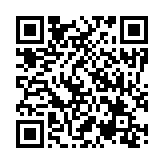 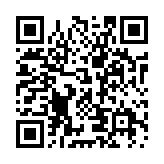 Анкета родителей (законных представителей) школьников Анкета обучающегося Код доступа для всех анкет 	в Вашей образовательной организации 662066